Spett.le Fondazione Cassa di Risparmio di TriesteVia Cassa di Risparmio, 1034121 Trieste (TS)“BANDO CONTRASTO ALLA FRAGILITÀ SOCIALE 2023”Copia dell’atto costitutivo dell’Ente (solo per la prima richiesta e salvo modifiche successive)Copia dello statuto (solo per la prima richiesta e salvo modifiche successive)Copia dell’atto di riconoscimento della personalità giuridica (solo per la prima richiesta e salvo modifiche successive)Copia dell’ultimo rendiconto di cassa/bilancio di esercizio approvatoCopia dell’iscrizione a uno dei registri previsti dalla vigente normativa di settore (solo per la prima richiesta e salvo modifiche successive)Consenso al trattamento dei dati personaliSi dichiara di aver preso visione del Bando contrasto alla fragilità sociale 2023 e del Regolamento Attività istituzionale della Fondazione CRTrieste e di accettarne i contenuti. 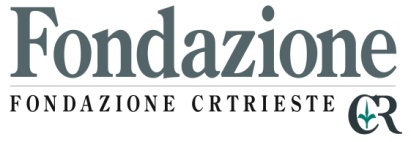 La Fondazione Cassa di Risparmio di Trieste, con sede legale in via Cassa di Risparmio n. 10, Trieste, C.F. 90053410321, in qualità di titolare del trattamento (in seguito, “Titolare”), La informa, ai sensi del Regolamento UE 679/2016 (“GDPR”) e della normativa, anche nazionale, in materia di protezione dei dati personali per tempo applicabile (“Normativa Privacy”), che i Suoi dati saranno trattati con le modalità e per le finalità seguenti:Oggetto del trattamentoIl Titolare tratta i dati personali, identificativi e non sensibili (in particolare, nome, cognome, ragione sociale, indirizzo, email etc. – in seguito, “Dati Personali” o anche “Dati”) da Lei comunicati in fase di richiesta di benefici al Titolare.Finalità e basi giuridiche del trattamentoI Suoi Dati Personali possono essere trattati: 	A. senza Suo previo consenso espresso, per le seguenti Finalità e basi giuridiche:   1) la gestione della pratica erogativa, in particolare:  lo svolgimento dell’attività istruttoria; l’analisi della richiesta di contributo;la comunicazione dell’esito della richiesta;la liquidazione dell’eventuale contributo deliberato;    2) l’adempimento da parte del Titolare di obblighi di legge, quali:l’ottemperanza agli obblighi previsti da leggi, regolamenti o dalla normativa nazionale e comunitaria ovvero imposti dalle Autorità competenti; la compilazione ed elaborazione delle dichiarazioni fiscali e degli adempimenti alle stesse connesse;la tenuta della contabilità e degli adempimenti ad essa relativi; 3) il perseguimento di un legittimo interesse del Titolare, in particolare:l’esercizio dei diritti del Titolare in sede giudiziaria e la gestione degli eventuali contenziosi; la prevenzione e repressione di atti illeciti;la verifica di solvibilità e le attività antifrode. 	B. solo previo Suo consenso, per seguenti Finalità di comunicazione: informare con lettere ordinarie o chiamate telefoniche, email, SMS, MMS, notifiche e newsletter delle iniziative del Titolare.Modalità del trattamentoIl trattamento dei Suoi Dati Personali è realizzato, con modalità elettroniche e cartacee, per mezzo delle operazioni di raccolta, registrazione, organizzazione, conservazione, consultazione, elaborazione, modificazione, selezione, estrazione, raffronto, utilizzo, interconnessione, blocco, comunicazione, cancellazione e distruzione dei dati. Conservazione dei Dati Il Titolare tratterà i Dati Personali per il tempo necessario per adempiere alle finalità di cui sopra e comunque per non oltre 10 anni dalla cessazione del rapporto contrattuale per le finalità di erogazione dei benefici e per non oltre 2 anni dalla raccolta dei Dati per le finalità di comunicazione. 5. Accesso ai DatiI Suoi Dati potranno essere resi accessibili per le finalità di cui sopra a:dipendenti e/o collaboratori del Titolare e, nella loro qualità di coordinatore dell’attuazione della normativa e/o incaricati del trattamento e/o amministratori di sistema; società terze che svolgono attività in outsourcing per conto del Titolare, nella loro qualità di responsabili esterni del trattamento (ad esempio, studi professionali etc.);soggetti terzi (ad esempio, commercialista, consulente paghe e del lavoro, casse e fondi di previdenza e assistenza sanitaria integrativa anche aziendale, istituti bancari, agenzie di intermediazione e pratiche amministrative, associazioni di datori di lavoro, liberi professionisti etc.) che svolgono attività in outsourcing per conto del Titolare e che tratteranno i Dati nella loro qualità di responsabili esterni del trattamento.6. Comunicazione dei Dati I Suoi Dati possono essere comunicati, anche senza Suo consenso, a organi di controllo, forze dell’ordine o magistratura Ministero delle Finanze, Agenzia delle Entrate, enti ministeriali e Autorità competenti, Enti locali (regioni, province, comuni), Commissioni tributarie regionali e provinciali, su loro espressa richiesta che li tratteranno in qualità di autonomi titolari del trattamento per finalità istituzionali e/o in forza di legge nel corso di indagini e controlli. I Suoi Dati possono essere altresì comunicati a soggetti terzi (ad esempio, partner, liberi professionisti etc.), in qualità di autonomi titolari del trattamento, per lo svolgimento di attività strumentali alle finalità di cui sopra.7. Trasferimento dei DatiI Dati non saranno diffusi ma potranno essere trasferiti per le finalità di cui sopra in paesi extra UE. Per assicurare un adeguato livello di protezione dei Dati Personali, il trasferimento avverrà in virtù delle decisioni di adeguatezza approvate della Commissione Europea ovvero dell’adozione, da parte del Titolare, delle Clausole Contrattuali Standard predisposte dalla Commissione Europea.8. ConferimentoIl conferimento dei Dati per le Finalità di Servizio è obbligatorio: questi dati sono necessari per il rapporto con il Titolare. Può comunque decidere di non conferire i Dati, ma in tal caso non potrà instaurare o proseguire il rapporto contrattuale con il Titolare.Il conferimento dei Dati per le Finalità di Comunicazione esterna è facoltativo: il loro mancato conferimento non impedisce la fruizione dei servizi del Titolare. In caso decidesse di non conferire i Dati, però, non potrà ricevere le comunicazioni circa le iniziative del Titolare.	9. Diritti dell’interessato La informiamo che, in qualità di soggetto interessato, ha il diritto di:ottenere la conferma dell’esistenza o meno di Suoi dati personali, anche se non ancora registrati, e che tali dati vengano messi a Sua disposizione in forma intellegibile;ottenere indicazione e, se del caso, copia: a) dell’origine e della categoria dei dati personali; b) della logica applicata in caso di trattamento effettuato con l'ausilio di strumenti elettronici; c) delle finalità e modalità del trattamento; d) degli estremi identificativi del titolare e dei responsabili; e) dei soggetti o delle categorie di soggetti ai quali i dati personali possono essere comunicati o che possono venirne a conoscenza, in particolare se destinatari di paesi terzi o organizzazioni internazionali; e) quando possibile, del periodo di conservazione dei dati oppure i criteri utilizzati per determinare tale periodo; f) dell’esistenza di un processo decisionale automatizzato, compresa la profilazione, e in tal caso delle logiche utilizzate, dell’importanza e delle conseguenze previste per l’interessato; g) dell’esistenza di garanzie adeguate in caso di trasferimento dei dati a un paese extra-UE o a un’organizzazione internazionale;ottenere, senza ingiustificato ritardo, l’aggiornamento e la rettifica dei dati inesatti ovvero, quando vi ha interesse, l’integrazione dei dati incompleti;esercitare il diritto di revoca al consenso in ogni momento, con facilità, senza impedimenti, utilizzando, se possibile, gli stessi canali usati per fornire il consenso;ottenere la cancellazione, la trasformazione in forma anonima o il blocco dei dati: a) trattati illecitamente; b) non più necessari in relazione agli scopi per i quali sono stati raccolti o successivamente trattati; c) in caso di revoca del consenso su cui si basa il trattamento e in caso non sussista altro fondamento giuridico, d) qualora Lei si sia opposto al trattamento e non sussiste alcun motivo legittimo prevalente per proseguire il trattamento; e) in caso di adempimento di un obbligo legale; f) nel caso di dati riferiti a minori. Il Titolare può rifiutare la cancellazione solo nel caso di: a) esercizio del diritto alla libertà di espressione e di informazione; b) adempimento di un obbligo legale, esecuzione di un compito svolto nel pubblico interesse o esercizio di pubblici poteri; c) motivi di interesse sanitario pubblico; d) archiviazione nel pubblico interesse, ricerca scientifica o storica o a fini statistici; e) esercizio di un diritto in sede giudiziaria;ottenere la limitazione del trattamento nel caso di: a) contestazione dell’esattezza dei dati personali; b) trattamento illecito del Titolare per impedirne la cancellazione; c) esercizio di un Suo diritto in sede giudiziaria; d) verifica dell’eventuale prevalenza dei motivi legittimi del Titolare rispetto a quelli dell’interessato;ricevere, qualora il trattamento sia effettuato con mezzi automatici, senza impedimenti e in un formato strutturato, di uso comune e leggibile, i dati personali che La riguardano per trasmetterli ad altro titolare o – se tecnicamente fattibile – di ottenere la trasmissione diretta da parte del Titolare ad altro titolare;opporsi, in tutto o in parte: a) per motivi legittimi, al trattamento dei dati personali che La riguardano, ancorché pertinenti allo scopo della raccolta; b) al trattamento di dati personali che La riguardano a fini di invio di materiale pubblicitario o di vendita diretta o per il compimento di ricerche di mercato o di comunicazione commerciale, mediante l’uso di sistemi automatizzati di chiamata senza l’intervento di un operatore mediante email e/o mediante modalità di marketing tradizionali mediante telefono e/o posta cartacea;proporre reclamo all’Autorità Garante per la Protezione dei Dati Personali.Nei casi di cui sopra, ove necessario, il Titolare porterà a conoscenza i soggetti terzi ai quali i Suoi dati personali sono comunicati dell’eventuale esercizio dei diritti da parte Sua, ad eccezione di specifici casi (es. quando tale adempimento si riveli impossibile o comporti un impiego di mezzi manifestamente sproporzionato rispetto al diritto tutelato).10. Modalità di esercizio dei dirittiPotrà in qualsiasi momento esercitare tali diritti: inviando una raccomandata a.r. all’indirizzo del Titolare; inviando una email a info@fondazionecrtrieste.it;telefonando al numero 040633709.11. Titolare e responsabile del trattamentoIl Titolare del trattamento è: la Fondazione Cassa di Risparmio di Trieste. Il Coordinatore dell’attuazione della normativa è: Il dott. Paolo Santangelo, Segretario Generale della Fondazione Cassa di Risparmio di TriesteIndirizzo e telefono: via Cassa di Risparmio n. 10, Trieste, tel. 040 633709.L’elenco aggiornato dei responsabili del trattamento è custodito presso la sede del Titolare in Trieste, via Cassa di Risparmio n. 10. 	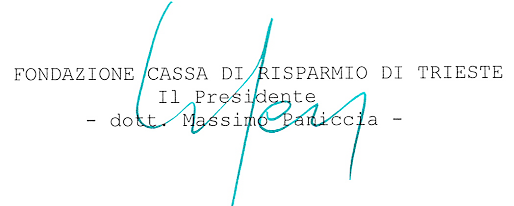 Ho letto l’informativa per il trattamento dei dati personali e autorizzo la Fondazione Cassa di Risparmio di Trieste al trattamento dei miei Dati per:[si]  [no] inviarmi comunicazioni di iniziative, materiale informativo o editoriale, questionari e sondaggi attraverso:lettere ordinarie o chiamate telefoniche;email, SMS, MMS, notifiche e newsletter.DATI DEL SOGGETTO RICHIEDENTEDenominazione del soggetto richiedente e dati fiscaliDenominazione del soggetto richiedente e dati fiscaliDenominazione del soggetto richiedente e dati fiscaliDenominazione del soggetto richiedente e dati fiscaliDenominazione del soggetto richiedente e dati fiscaliDenominazione del soggetto richiedente e dati fiscaliDenominazione del soggetto richiedente e dati fiscaliDenominazione del soggetto richiedente e dati fiscaliDenominazioneDenominazioneDenominazioneDenominazioneDenominazioneDenominazioneDenominazioneCodice fiscalePartita ivaData costituzioneData inizio attivitàSede legaleSede legaleSede legaleSede legaleSede legaleSede legaleSede legaleSede legaleSede legaleSede legaleSede legaleSede legaleSede legaleIndirizzoIndirizzoIndirizzoIndirizzoCapCapCapLocalitàLocalitàLocalitàLocalitàProv.TelefonoTelefonoE-MailE-MailE-MailE-MailE-MailE-MailE-MailE-MailE-MailE-MailFaxFaxSito WebSito WebSito WebSito WebSito WebSito WebSito WebSito WebSito WebSito WebSede Operativa (se diversa dalla sede legale)Sede Operativa (se diversa dalla sede legale)Sede Operativa (se diversa dalla sede legale)Sede Operativa (se diversa dalla sede legale)Sede Operativa (se diversa dalla sede legale)Sede Operativa (se diversa dalla sede legale)Sede Operativa (se diversa dalla sede legale)Sede Operativa (se diversa dalla sede legale)Sede Operativa (se diversa dalla sede legale)Sede Operativa (se diversa dalla sede legale)Sede Operativa (se diversa dalla sede legale)Sede Operativa (se diversa dalla sede legale)Sede Operativa (se diversa dalla sede legale)IndirizzoIndirizzoIndirizzoIndirizzoCapCapCapLocalitàLocalitàLocalitàLocalitàProv.TelefonoTelefonoE-MailE-MailE-MailE-MailE-MailE-MailE-MailE-MailE-MailE-MailFaxFaxSito WebSito WebSito WebSito WebSito WebSito WebSito WebSito WebSito WebSito WebLegale rappresentanteLegale rappresentanteLegale rappresentanteLegale rappresentanteLegale rappresentanteLegale rappresentanteLegale rappresentanteLegale rappresentanteLegale rappresentanteLegale rappresentanteLegale rappresentanteLegale rappresentanteLegale rappresentanteTitoloCognomeCognomeCognomeNomeNomeNomeRuoloRuoloTelefonoTelefonoTelefonoFaxFaxFaxE-MailE-MailE-MailE-MailIncaricato della richiestaIncaricato della richiestaIncaricato della richiestaIncaricato della richiestaIncaricato della richiestaIncaricato della richiestaIncaricato della richiestaIncaricato della richiestaIncaricato della richiestaIncaricato della richiestaIncaricato della richiestaIncaricato della richiestaIncaricato della richiestaTitoloCognomeCognomeCognomeNomeNomeNomeRuoloRuoloTelefonoTelefonoTelefonoFaxFaxFaxE-MailE-MailE-MailE-Mail Forma Forma giuridica del soggetto richiedenteForma giuridica del soggetto richiedenteForma giuridica del soggetto richiedenteForma giuridica del soggetto richiedenteForma giuridica del soggetto richiedenteForma giuridica del soggetto richiedenteForma giuridica del soggetto richiedenteForma giuridica del soggetto richiedenteForma giuridica del soggetto richiedenteForma giuridica del soggetto richiedenteForma giuridica del soggetto richiedenteForma giuridica del soggetto richiedenteForma giuridica del soggetto richiedenteForma giuridica del soggetto richiedenteForma giuridica del soggetto richiedenteForma giuridica del soggetto richiedenteOrganizzazione di volontariatoOrganizzazione di volontariatoOrganizzazione di volontariatoOrganizzazione di volontariatoOrganizzazione di volontariatoOrganizzazione di volontariatoOrganizzazione di volontariatoOrganizzazione di volontariatoOrganizzazione di volontariatoOrganizzazione di volontariatoOrganizzazione di volontariatoOrganizzazione di volontariatoOrganizzazione di volontariatoOrganizzazione di volontariatoAssociazione di promozione sociale Associazione di promozione sociale Associazione di promozione sociale Associazione di promozione sociale Associazione di promozione sociale Associazione di promozione sociale Associazione di promozione sociale Associazione di promozione sociale Associazione di promozione sociale Associazione di promozione sociale Associazione di promozione sociale Associazione di promozione sociale Associazione di promozione sociale Associazione di promozione sociale Ente filantropicoEnte filantropicoEnte filantropicoEnte filantropicoEnte filantropicoEnte filantropicoEnte filantropicoEnte filantropicoEnte filantropicoEnte filantropicoEnte filantropicoEnte filantropicoEnte filantropicoEnte filantropicoImpresa socialeImpresa socialeImpresa socialeImpresa socialeImpresa socialeImpresa socialeImpresa socialeImpresa socialeImpresa socialeImpresa socialeImpresa socialeImpresa socialeImpresa socialeImpresa socialeCooperativa sociale Cooperativa sociale Cooperativa sociale Cooperativa sociale Cooperativa sociale Cooperativa sociale Cooperativa sociale Cooperativa sociale Cooperativa sociale Cooperativa sociale Cooperativa sociale Cooperativa sociale Cooperativa sociale Cooperativa sociale Rete associativa Rete associativa Rete associativa Rete associativa Rete associativa Rete associativa Rete associativa Rete associativa Rete associativa Rete associativa Rete associativa Rete associativa Rete associativa Rete associativa ONLUSONLUSONLUSONLUSONLUSONLUSONLUSONLUSONLUSONLUSONLUSONLUSONLUSONLUSFondazioneFondazioneFondazioneFondazioneFondazioneFondazioneFondazioneFondazioneFondazioneFondazioneFondazioneFondazioneFondazioneFondazioneAssociazioneAssociazioneAssociazioneAssociazioneAssociazioneAssociazioneAssociazioneAssociazioneAssociazioneAssociazioneAssociazioneAssociazioneAssociazioneAssociazionericonosciutariconosciutariconosciutariconosciutariconosciutariconosciutariconosciutariconosciutanon riconosciutanon riconosciutanon riconosciutanon riconosciutanon riconosciutanon riconosciutanon riconosciutanon riconosciutaAltro (specificare)Altro (specificare)Altro (specificare)Altro (specificare)Altro (specificare)Altro (specificare)Altro (specificare)Altro (specificare)Altro (specificare)Altro (specificare)Altro (specificare)Altro (specificare)Se il soggetto è giuridicamente riconosciuto, indicare gli estremiEstremi del riconoscimentoEstremi del riconoscimentoEstremi del riconoscimentoEstremi del riconoscimentoEstremi del riconoscimentoFinalità del soggetto richiedente e attività ordinariamente svolteDescrizioneDescrizioneDescrizioneDescrizioneDescrizioneDESCRIZIONE DELL’INIZIATIVA Titolo dell’iniziativaInserire solo il titolo, specificando nei successivi spazi gli interventi previstiInserire solo il titolo, specificando nei successivi spazi gli interventi previstiInserire solo il titolo, specificando nei successivi spazi gli interventi previstiInserire solo il titolo, specificando nei successivi spazi gli interventi previstiInserire solo il titolo, specificando nei successivi spazi gli interventi previstiDurata complessiva dell’iniziativaDurata complessiva dell’iniziativaDurata complessiva dell’iniziativaDurata complessiva dell’iniziativaDurata complessiva dell’iniziativaDurata complessiva dell’iniziativaDurata complessiva dell’iniziativaDurata complessiva dell’iniziativaData di inizio Data di fine(In formato gg/mm/aa)Ambito territoriale prevalente dell’iniziativaAmbito territoriale prevalente dell’iniziativaAmbito territoriale prevalente dell’iniziativaAmbito territoriale prevalente dell’iniziativaProvincialeInterprovincialeRegionaleSovra-regionaleNazionaleSono coinvolti altri Enti pubblici o privati nella realizzazione dell’iniziativa?Sono coinvolti altri Enti pubblici o privati nella realizzazione dell’iniziativa?SìNo   Se sì, indicare la tipologia e la denominazione   Se sì, indicare la tipologia e la denominazione   Se sì, indicare la tipologia e la denominazione   Se sì, indicare la tipologia e la denominazione   Se sì, indicare la tipologia e la denominazione   Se sì, indicare la tipologia e la denominazione   Soggetti pubblici   Soggetti privatiDescrizione dell’iniziativa per la quale viene chiesto il sostegnoIllustrare l’iniziativa e gli interventi previsti, le motivazioni a fronte delle quali viene presentata la richiesta di contributo, l’indicazione delle linee di intervento, dei beneficiari, dei relativi obiettivi, dei tempi e delle modalità di svolgimento.Illustrare l’iniziativa e gli interventi previsti, le motivazioni a fronte delle quali viene presentata la richiesta di contributo, l’indicazione delle linee di intervento, dei beneficiari, dei relativi obiettivi, dei tempi e delle modalità di svolgimento.Illustrare l’iniziativa e gli interventi previsti, le motivazioni a fronte delle quali viene presentata la richiesta di contributo, l’indicazione delle linee di intervento, dei beneficiari, dei relativi obiettivi, dei tempi e delle modalità di svolgimento.Illustrare l’iniziativa e gli interventi previsti, le motivazioni a fronte delle quali viene presentata la richiesta di contributo, l’indicazione delle linee di intervento, dei beneficiari, dei relativi obiettivi, dei tempi e delle modalità di svolgimento.Illustrare l’iniziativa e gli interventi previsti, le motivazioni a fronte delle quali viene presentata la richiesta di contributo, l’indicazione delle linee di intervento, dei beneficiari, dei relativi obiettivi, dei tempi e delle modalità di svolgimento.Quadro economico preventivoQuadro economico preventivoQuadro economico preventivo   Spese€€€€€€€€€€€€€€€€€€€€€€€€€€€€€€€€€€€€€€€€€€€€€€€€€€€€€€€€€€€€€€€€€€€€€€€€€€€€€€€€€€€€TOTALE€€€€€€   Entrate (specificando se già acquisite o presunte)   Entrate (specificando se già acquisite o presunte)€€€€€€€€€€€€€€€€€€€€€€€€€€€€€€€€€€€€€€€€€€€€€€€€€€€€€€€€€€€€€€€€€€€€€€€€€€€€€€€€€€€€€€€€€€€€€€€€TOTALE€€€€€€Formulazione della richiesta di contributoEsplicitare l’importo richiesto e la destinazioneEsplicitare l’importo richiesto e la destinazioneEsplicitare l’importo richiesto e la destinazioneEsplicitare l’importo richiesto e la destinazioneEsplicitare l’importo richiesto e la destinazioneRisultati attesiDescrizione Descrizione Descrizione Descrizione Descrizione Evidenziare eventuali indicatori utili per determinare il livello di raggiungimento degli obiettivi (massimo 10 righe)Inserire indicatoriInserire indicatoriInserire indicatoriInserire indicatoriInserire indicatoriAltri elementi che il richiedente ritiene utili ai fini della valutazione della richiesta Ulteriori elementiUlteriori elementiUlteriori elementiUlteriori elementiUlteriori elementiDOCUMENTAZIONE DA ALLEGARE Data e luogoFirma del legale rappresentanteInformativa per il trattamento dei dati personali dei richiedenti contributo e dei beneficiariDenominazione del richiedente il contributoLuogo e dataFirma del legale rappresentante 